               ΕΛΛΗΝΙΚΗ ΔΗΜΟΚΡΑΤΙΑ                              ΥΠΟΥΡΓΕΙΟ ΠΑΙΔΕΙΑΣ ΚΑΙ ΘΡΗΣΚΕΥΜΑΤΩΝ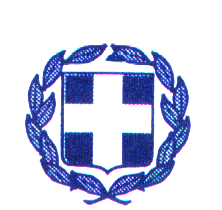         ΠΕΡΙΦ/ΚΗ Δ/ΝΣΗ Π.& Δ. ΕΚΠ/ΣΗΣ
         ΑΝΑΤ. ΜΑΚΕΔΟΝΙΑΣ & ΘΡΑΚΗΣ
Δ/ΝΣΗ ΠΡΩΤ/ΘΜΙΑΣ ΕΚΠ/ΣΗΣ ΡΟΔΟΠΗΣTαχ.Δ/νση     : Στ. Κυριακίδη 91
                           69132  Κομοτηνή
Πληροφορίες  :  Ιερωνύμου Δέσποινα

                              Kομοτηνή 12 -10-2022                             Αριθμ.Πρωτ.: ΔΙΠΕ 6101Τηλέφωνο        :   25310-35718
E-mail                :   mail@dipe.rod.sch.grΘΕΜΑ: «Πρόσκληση Εκδήλωσης Ενδιαφέροντος για την πλήρωση κενούμενης θέσης Διευθύντριας  του 8ου Νηπιαγωγείου Κομοτηνής »Η Διευθύντρια Πρωτοβάθμιας Εκπαίδευσης Ροδόπης                     Έχοντας υπόψη:1. Τις διατάξεις της παρ. 1, του Κεφ. Ε’ «Αναπλήρωση», του άρθρου 11 «Όργανα, επιλογή, τοποθέτηση,υπηρεσιακή κατάσταση, καθήκοντα», του Κεφ. Δ’ «ΔΙΟΙΚΗΣΗ ΤΩΝ ΣΧΟΛΕΙΩΝ», του ν. 1566/1985 (167/Α), με θέμα: «Δομή και λειτουργία της πρωτοβάθμιας και  εκπαίδευσης και άλλες διατάξεις», όπως τροποποιήθηκε και ισχύει.2. Τις διατάξεις της παρ. 14, της υπ’ αρ. Δ1/5716/15.4.1988 (217/Β) Υ.Α. με θέμα: «Ρύθμιση θεμάτων επιλογής και τοποθέτησης διευθυντών και υποδιευθυντών σχολικών μονάδων πρωτοβάθμιας και δευτεροβάθμιας Εκπαίδευσης», όπως τροποποιήθηκε με την παρ. 14, του άρθρου 6 «Ειδικέςμεταβατικές ρυθμίσεις – Καταργούμενες διατάξεις», του ν. 2043/16.5.1992 (79/Α), με θέμα:«Εποπτεία και διοίκηση της πρωτοβάθμιας και δευτεροβάθμιας εκπαίδευσης και άλλες διατάξεις» και ισχύει.3. Τις διατάξεις των παρ. 1, 6 και 8 του άρθρου 31 και της παρ. 3 του άρθρου 39 του ν. 4823/2021 (136/Α).4.Τις διατάξεις της παρ. 3, της με Α.Π. Φ.350/70/97134/5.8.2021 (ΑΔΑ: 69ΣΒ46ΜΤΛΗ-Τ46) Εγκυκλίου του ΥΠΑΙΘ, με θέμα «Γνωστοποίηση ΦΕΚ».5. Τις διατάξεις της παρ. 9, του άρθρου 4 της υπ’ αρ. 170405/ΓΓ1/28.12.2021 (6273/Β) Υ.Α. με θέμα: «Καθορισμός των ειδικότερων καθηκόντων και αρμοδιοτήτων των Διευθυντών Εκπαίδευσης».6. Το υπ’ αρ. Φ.361.22/7/77068/Ε3/22.6.2022 (ΑΔΑ: ΨΖ7Σ46ΜΤΛΗ-ΠΙΧ) Έγγραφο του ΥΠΑΙΘ με θέμα: «Αναπλήρωση Διευθυντών – Υποδιευθυντών σχολικών μονάδων και Ε.Κ. – Υπευθύνων Τομέων Ε.Κ. –Προϊσταμένων διθέσιων και τριθέσιων δημοτικών σχολείων και νηπιαγωγείων».7. Τις διατάξεις της παρ. 3, του άρθρου 373 «Παράταση άσκησης καθηκόντων των διευθυντών, προϊσταμένων και υποδιευθυντών σχολικών μονάδων και Εργαστηριακών Κέντρων και των υπευθύνων τομέων των Εργαστηριακών Κέντρων και ρύθμιση συναφών θεμάτων» του Κεφ. Γ’ του ν.4957/2022 (141/Α), με θέμα «Νέοι Ορίζοντες στα Ανώτατα Εκπαιδευτικά Ιδρύματα: Ενίσχυση της ποιότητας, της λειτουργικότητας και της σύνδεσης των Α.Ε.Ι. με την κοινωνία και λοιπές διατάξεις».8. Την ανάγκη (ανα)πλήρωσης κενούμενης θέσης διευθυντή/ντριας του 8ου Νηπιαγωγείου Κομοτηνής  λόγω απαλλαγών στελεχών εκπαίδευσης από τα καθήκοντα της θέσης τους.π ρ ο σ κ α λ ο ύ μ ετους/τις εκπαιδευτικούς ΠΕ60 της Διεύθυνσης Πρωτοβάθμιας Εκπαίδευσης Ροδόπης, να υποβάλουν σχετική αίτηση στη Γραμματεία του Περιφερειακού Υπηρεσιακού Συμβουλίου Πρωτοβάθμιας Εκπαίδευσης (Π.Υ.Σ.Π.Ε.) Ροδόπης, συνοδευόμενη από φάκελο υποψηφιότητας στον οποίο περιέχονται: 1. Πλήρες Πιστοποιητικό Υπηρεσιακών Μεταβολών2. Σύντομο Βιογραφικό3. Πιστοποιητικό Επιμόρφωσης στις Τεχνολογίες Πληροφορίες και Επικοινωνίας (Τ.Π.Ε. Α΄Επιπέδου)4. Τα απαραίτητα δικαιολογητικά που στηρίζουν τα στοιχεία του Βιογραφικού.από σήμερα 12 Οκτωβρίου 2022 έως και 14  Οκτωβρίου 2022, για την πλήρωση της κενούμενης θέσης Διευθύντριας του 8ου Νηπιαγωγείου Κομοτηνής, μέχρι την επιλογή, τοποθέτηση και ανάληψη υπηρεσίας νέων στελεχών σύμφωνα με το Κεφάλαιο Β’ του Μέρους Β’ του ν. 4823/2021.Επισημαίνουμε ότι αποκλείονται οι εκπαιδευτικοί οι οποίοι υπηρετούν ήδη ως Στελέχη Εκπαίδευσης είτε με θητεία είτε με αναπλήρωση και αυτή διαρκεί πέραν της 31ης Αυγούστου 2022.Ως Διευθυντές/ντριες σχολικών μονάδων επιλέγονται εκπαιδευτικοί πρωτοβάθμιας ΠΕ60 με τουλάχιστον δωδεκαετή εκπαιδευτική υπηρεσία και οκταετή διδακτική υπηρεσία..Απαραίτητη προϋπόθεση για την επιλογή σε θέση στελέχους εκπαίδευσης είναι η πιστοποιημένη γνώση Τεχνολογιών Πληροφορίας και Επικοινωνιών (Τ.Π.Ε.) Α’ επιπέδου καθώς και η τετραετής διδακτική υπηρεσία στην οικεία βαθμίδα (Πρωτοβάθμια εκπαίδευση).Η θητεία του/της αναπληρωτή/τριας διευθυντή/ντριας που θα επιλεγεί και θα οριστεί, σύμφωνα με τα ανωτέρω, με απόφαση της Διευθύντριας της ΔΠΕ Ροδόπης, μετά από εισήγηση/πρόταση του οικείου Περιφερειακού Υπηρεσιακού Συμβουλίου, λήγει με την επιλογή, τοποθέτηση και ανάληψη υπηρεσίας των διευθυντών/ντριών σχολικών μονάδων που θα επιλεγούν, σύμφωνα με τις διατάξεις του νόμου ν. 4823/2021, από τα συμβούλια επιλογής των παρ. 9 και 13 του άρθρου 37, και σε κάθε περίπτωση την 31η Αυγούστου 2023 (σχολικό έτος 2022-2023). Για το χρονικό διάστημα που ασκεί τα καθήκοντά του/της λαμβάνει το επίδομα που προβλέπεται για την ανωτέρω θέση.                                                                                                                            H Δ/ντρια Π.Ε. Ροδόπης                                                                                                                             ΑΙΚΑΤΕΡΙΝΗ ΣΑΡΑΦΙΔΟΥ                  